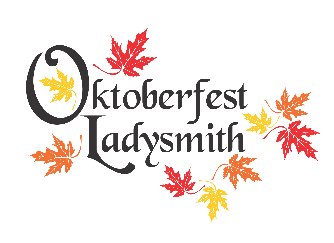 2022 VENDOR LISTING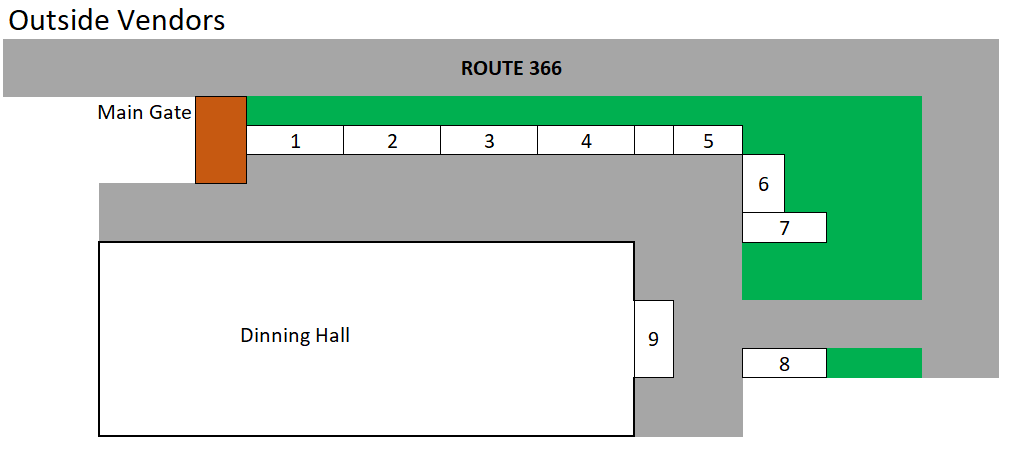 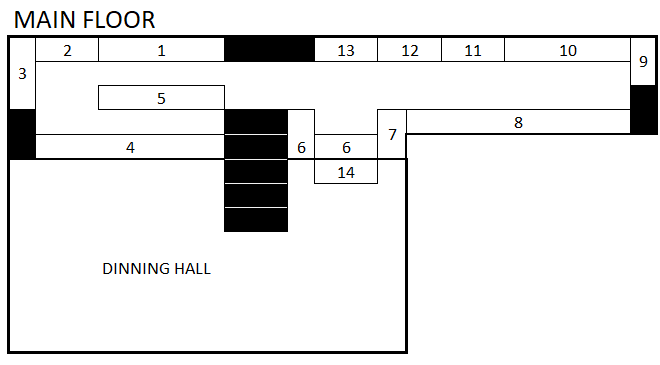 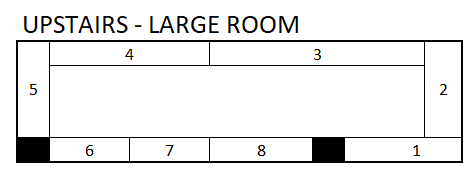 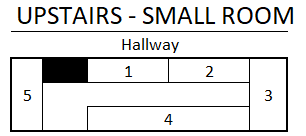 OUTSIDEOUTSIDEOUTSIDE1. Les Spurrell Rustic FurnitureHaley Station, ONTEL: 613-432-3492DESCRIPTION: Hand made rustic furniture. Specializing in rocking chairs and coffee tables.2.  Face Painter LyzzySaturday from 10am to 2pm for free face painting..3. Valley Merchant OutletDunrobin, QCwww.fb.com/valleymerchant  vmo447@hotmail.com TEL: 613-832-0216DESCRIPTION: Hand made sweaters, hoodies, mitts, hats and much more!4. Tania MarieOttawa ONSweet Treats Bakery: a variety of cookies, brownies, blondies, and cupcakes. 5. Carolane GauthierDuclos, QCThe Wrap Around Shop: Crystals, handmade jewlery and home décor.6. Tanya ZadowPembroke, ONWild Irish Soaps, Handmade soaps, bath bombs, pump soaps, sugar scrubs, etc.7. Anne LafontaineOrganic InfusionThe company's product's are developed around two business lines; healthy nutrition based on the  infusion of herbal oils and infused herbal  and fruit vinegar; skin care , bath and shower product ( from bath bombs to artisan soaps) built from essential oils.8. Fellowship of the Christian FarmersTEL: 819-213-5815The Fellowship of Christian Farmers will be offering (free) gifts coupled with an explanation of why they must be given without charge (and no future costs either).L'Assoication des fermiers chrétiens du Canada offrira des cadeaux (gratuits) accompagnés d'une explication de la raison pour laquelle ils doivent être donnés sans frais (et sans coûts futurs non plus).9. MAIN FLOORMAIN FLOOR1. Darlenes & Marion DagenaisLuskville, QCTEL: 819-455-2693DESCRIPTION: Knitted good (Towels, mitts, scaves, hats, slippers, dishclothes etc). Fall and Christmas centerpieces and decorations. ecorated window shutters, decorated ladders, wooden cardinals for your garden & much more!2. Kraften KustomsKristen WoolseyLuskville, QCkraftenkustons@outlook.comTEL : 819-210-9911DESCRIPTION: 3D wood signs, personalized home decor & gifts3. Hand Made QuiltsEileen DubeauOtter LakeTEL: 613-623-7407DESCRIPTION: Handmade quilts of all kinds! From crib sized to queen sized. Homemade socks and scarves.4. C&E CreationsErnie Wilsonernie.wilson@sympatico.ca TEL: 613-646-2712DESCRIPTION: Assortment of painted metal cans, wood crafts, home and Christmas decor.5. Erin DittburnerShawville6. D & E CraftsDonna RebertzShawville, QCdecrafts@hotmail.com TEL: 819-648-2836DESCRIPTION: Sewing, crafts, canning and much more7. D & E CraftsDonna RebertzShawville, QCdecrafts@hotmail.com TEL: 819-648-2836DESCRIPTION: Sewing, crafts, canning and much more8. FanTABulous DesignsTabetha RobertzShawville, QCfantabulousdesigns2018@hotmail.com TEL: 819-592-0822DESCRIPTION: Custom Hand Made Jewelry9. Rockingham WildernessDrenda LapenskiWilno, ONwww.rockinghamwilderness.ca sales@rockinghamwilderness.ca TEL: 613-757-3298DESCRIPTION: Camouflage garments for outdoor lovers. Sizes from newborn to Adult XXL.10. Lynn GravelineCampbells Bay, QClynnbrown50@hotmail.com TEL: 819-648-5581DESCRIPTION: Knitted goods (tuques, scraves, mitts, headbands, swiffer covers ,dish clothes).11. ColorstreetMylene Parentwww.colorstreet.com/myleneparentDESCRIPTION: Colorstreet offers nail strips made of 100% nail polish.  These nail strips are meant to fit your exact nail shape and mimic the appearance of a salon quality manicure without the actual painting of nails. 12. Tanya ZadowPembroke, ONWild Irish Soaps, handmade soaps, bath bombs, pump soaps, sugar scrubs, etc. 13. Maggies Jewelry & AccessoriesMarg LewisPortage-du-Fort, QCmdlewis26@hotmail.com TEL: 819-647-6411DESCRIPTION: Sterling Silver Gemstone & Fashion Jewelry, Ladies winter hats and ponchos.14. Independent Watkins Natural WondersPatricia LevesqueOtter Lake, QChttps://www.jrwatkins.com/consultant/658324 patricia.levesque@tlb.sympatico.ca TEL: 819-453-2380DESCRIPTION: 96-100% Natural Products. Gourmet, Body Care, Home Care & Remedies and the Best Insect Repellent on the Market!UPSTAIRS LARGE ROOMUPSTAIRS LARGE ROOMUPSTAIRS LARGE ROOM1. Craft Table CreationsSue NicholasArnprior, ONcreationsbysueshands@gmail.comTEL: 613-623-6808DESCRIPTION: Knitted hats, scraves, custom tuques, dishclothes, quilts, slippers. Assorted sewing items and crafts. 2. Craft Table CreationsSue NicholasArnprior, ONcreationsbysueshands@gmail.comTEL: 613-623-6808DESCRIPTION: Knitted hats, scraves, custom tuques, dishclothes, quilts, slippers. Assorted sewing items and crafts. 3. Nells Dazzling JewelsNelly SawatzkyOttawa, ONnellysawatzky@yahoo.com TEL: 613-825-0727DESCRIPTION: Jewelry4. One Stitch at a TimeLynn RosienCarleton Place, ONlarosien@hotmail.com TEL: 613-621-1966DESCRIPTION: Jams. Knitting of all kinds (Socks, slippers, mittens, dishclothes, towels, baby slippers, scrubbies and more!)5. Kim McDougallKim McDougall writes Urban Fantacy fiction and , writing s KimChatel, picture books for kids.  SHe illustrated her first picture book, Rainboe Sheep with fibre art and brings her books and needle-felted ornaments for sale.  Visit Kim online at https://kimmcdougall.com and http://www.kimchatel.com 6. Country Creations and CraftsLori SheppardShawville, QCwww.fb.com/countrycreationsandcrafts lori.sheppard@live.com TEL: 819-647-4710DESCRIPTION: Home decor sales 7. Sharianne Salzerhandmade mittens and hats from recycled wool sweaters, she is from Glocester and contact info shari-anne@hotmail.com 8. Lisa BoivertTupperware RepUPSTAIRS SMALL ROOMUPSTAIRS SMALL ROOMUPSTAIRS SMALL ROOM1. Knot FirewoodKaren DaviesOtter Lake, QCharried_mom@hotmail.com TEL: 819-665-0413DESCRIPTION: Knot wood creations2. Knot FirewoodKaren DaviesOtter Lake, QCharried_mom@hotmail.com TEL: 819-665-0413DESCRIPTION: Knot wood creations3. Satura Bath & BodyAmanda McLeeseDESCRIPTION: Crafted skincare and wellness brand.  Sugar scrub, body butter, foot scrub, etc. 4. Trish WhiteShawville, QCEpicure5. Erin’s CreationsErin Tubman   Erin.staubin84@gmail.com TEL: 514-945-0973DESCRIPTION: String art, decorative signs, creations.